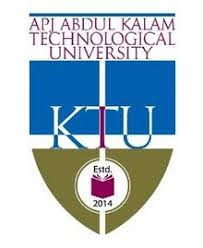 Scheme of Valuation/Answer Key(Scheme of evaluation (marks in brackets) and answers of problems/key)Scheme of Valuation/Answer Key(Scheme of evaluation (marks in brackets) and answers of problems/key)Scheme of Valuation/Answer Key(Scheme of evaluation (marks in brackets) and answers of problems/key)Scheme of Valuation/Answer Key(Scheme of evaluation (marks in brackets) and answers of problems/key)Scheme of Valuation/Answer Key(Scheme of evaluation (marks in brackets) and answers of problems/key)Scheme of Valuation/Answer Key(Scheme of evaluation (marks in brackets) and answers of problems/key)APJ ABDUL KALAM TECHNOLOGICAL UNIVERSITYFOURTH SEMESTER B.TECH DEGREE EXAMINATION, MAY 2019APJ ABDUL KALAM TECHNOLOGICAL UNIVERSITYFOURTH SEMESTER B.TECH DEGREE EXAMINATION, MAY 2019APJ ABDUL KALAM TECHNOLOGICAL UNIVERSITYFOURTH SEMESTER B.TECH DEGREE EXAMINATION, MAY 2019APJ ABDUL KALAM TECHNOLOGICAL UNIVERSITYFOURTH SEMESTER B.TECH DEGREE EXAMINATION, MAY 2019APJ ABDUL KALAM TECHNOLOGICAL UNIVERSITYFOURTH SEMESTER B.TECH DEGREE EXAMINATION, MAY 2019APJ ABDUL KALAM TECHNOLOGICAL UNIVERSITYFOURTH SEMESTER B.TECH DEGREE EXAMINATION, MAY 2019Course Code: AE202Course Code: AE202Course Code: AE202Course Code: AE202Course Code: AE202Course Code: AE202Course Name: COMPUTER PROGRAMMING (AE)Course Name: COMPUTER PROGRAMMING (AE)Course Name: COMPUTER PROGRAMMING (AE)Course Name: COMPUTER PROGRAMMING (AE)Course Name: COMPUTER PROGRAMMING (AE)Course Name: COMPUTER PROGRAMMING (AE)Max. Marks: 100Max. Marks: 100Max. Marks: 100Duration: 3 HoursDuration: 3 HoursPART A PART A PART A PART A PART A PART A Answer any two full questions.  Each question carries 15 marksAnswer any two full questions.  Each question carries 15 marksAnswer any two full questions.  Each question carries 15 marksAnswer any two full questions.  Each question carries 15 marksAnswer any two full questions.  Each question carries 15 marksAnswer any two full questions.  Each question carries 15 marks1a)What is a compiler? How does it differ from an interpreter?Definitions + differences – (2.5+2.5  ) =5 marksWhat is a compiler? How does it differ from an interpreter?Definitions + differences – (2.5+2.5  ) =5 marksWhat is a compiler? How does it differ from an interpreter?Definitions + differences – (2.5+2.5  ) =5 marks5b)Write a C program to find the roots of a quadratic equationCorrect program – 5 marks Correct algorithm – 2.5  marksWrite a C program to find the roots of a quadratic equationCorrect program – 5 marks Correct algorithm – 2.5  marksWrite a C program to find the roots of a quadratic equationCorrect program – 5 marks Correct algorithm – 2.5  marks5c)Draw a flowchart to find the sum of digits of an integer.Correct flow chart – 5 marksDraw a flowchart to find the sum of digits of an integer.Correct flow chart – 5 marksDraw a flowchart to find the sum of digits of an integer.Correct flow chart – 5 marks52a)Explain switch and goto statements in C with suitable examplesSwitch:- definition + syntax + example – 2.5 marks. goto:- definition + syntax + example – 2.5 marksExplain switch and goto statements in C with suitable examplesSwitch:- definition + syntax + example – 2.5 marks. goto:- definition + syntax + example – 2.5 marksExplain switch and goto statements in C with suitable examplesSwitch:- definition + syntax + example – 2.5 marks. goto:- definition + syntax + example – 2.5 marks5b)Write a C program to enter a 3 digit number and print it in reverse.Correct program – 6 marks 3 marks can be given for correct algorithm.Write a C program to enter a 3 digit number and print it in reverse.Correct program – 6 marks 3 marks can be given for correct algorithm.Write a C program to enter a 3 digit number and print it in reverse.Correct program – 6 marks 3 marks can be given for correct algorithm.6c)Define 1). Loader 2). Linker. Definitions (2  + 2= 4marks )Define 1). Loader 2). Linker. Definitions (2  + 2= 4marks )Define 1). Loader 2). Linker. Definitions (2  + 2= 4marks )43a)Differentiate between ++i and i++ with help of examplesDifferences + examples (2.5 +2.5 = 5 marks) Differentiate between ++i and i++ with help of examplesDifferences + examples (2.5 +2.5 = 5 marks) Differentiate between ++i and i++ with help of examplesDifferences + examples (2.5 +2.5 = 5 marks) 5b)Draw the flowchart of a switch statement. Write a C program to print the days of a week using switch statement.Flowchart of switch 3 marks + correct program 3 marks.Draw the flowchart of a switch statement. Write a C program to print the days of a week using switch statement.Flowchart of switch 3 marks + correct program 3 marks.Draw the flowchart of a switch statement. Write a C program to print the days of a week using switch statement.Flowchart of switch 3 marks + correct program 3 marks.6c)Compare while and do_ while loops with proper examplesWhile loop- flow chart, syntax and exampleDo_while loop - flow chart, syntax and example (2+2= 4 marks)Compare while and do_ while loops with proper examplesWhile loop- flow chart, syntax and exampleDo_while loop - flow chart, syntax and example (2+2= 4 marks)Compare while and do_ while loops with proper examplesWhile loop- flow chart, syntax and exampleDo_while loop - flow chart, syntax and example (2+2= 4 marks)4PART B PART B PART B PART B PART B PART B Answer any two full questions.  Each question carries 15 marksAnswer any two full questions.  Each question carries 15 marksAnswer any two full questions.  Each question carries 15 marksAnswer any two full questions.  Each question carries 15 marksAnswer any two full questions.  Each question carries 15 marksAnswer any two full questions.  Each question carries 15 marks4a)Write with suitable examples 1).Array declaration 2). Array initialization Definitions with examples- (2.5 +2.5 = 5 marks)Write with suitable examples 1).Array declaration 2). Array initialization Definitions with examples- (2.5 +2.5 = 5 marks)Write with suitable examples 1).Array declaration 2). Array initialization Definitions with examples- (2.5 +2.5 = 5 marks)5b)Write a C program to sort an array using selection sort Correct program – 6 marks 3 marks can be given for correct algorithm.Write a C program to sort an array using selection sort Correct program – 6 marks 3 marks can be given for correct algorithm.Write a C program to sort an array using selection sort Correct program – 6 marks 3 marks can be given for correct algorithm.6c)What is user defined functions? Explain with an example.  Definition + syntax + examples – 4 marksWhat is user defined functions? Explain with an example.  Definition + syntax + examples – 4 marksWhat is user defined functions? Explain with an example.  Definition + syntax + examples – 4 marks45a)Explain dynamic memory allocation in C. Write 4 memory allocation methods – 6 marksExplain dynamic memory allocation in C. Write 4 memory allocation methods – 6 marksExplain dynamic memory allocation in C. Write 4 memory allocation methods – 6 marks6b)Write a C program to swap the values of two variables using pointer.Correct program – 5 marks 3 marks can be given for correct algorithm.Write a C program to swap the values of two variables using pointer.Correct program – 5 marks 3 marks can be given for correct algorithm.Write a C program to swap the values of two variables using pointer.Correct program – 5 marks 3 marks can be given for correct algorithm.5c)Write a C program to find the transpose of a matrix Correct program – 4 marks 2 marks can be given for correct algorithm.Write a C program to find the transpose of a matrix Correct program – 4 marks 2 marks can be given for correct algorithm.Write a C program to find the transpose of a matrix Correct program – 4 marks 2 marks can be given for correct algorithm.46a)Compare structure and union Definition of structure – 2 marks , Definition of union – 2 marksCompare structure and union Definition of structure – 2 marks , Definition of union – 2 marksCompare structure and union Definition of structure – 2 marks , Definition of union – 2 marks4b)What are enumerated data types? Write a program to create enumerated data type for 12 months. Definition 3 marks ,Correct program – 3 marks 2 marks can be given for correct algorithm.What are enumerated data types? Write a program to create enumerated data type for 12 months. Definition 3 marks ,Correct program – 3 marks 2 marks can be given for correct algorithm.What are enumerated data types? Write a program to create enumerated data type for 12 months. Definition 3 marks ,Correct program – 3 marks 2 marks can be given for correct algorithm.6c)Write a C program to find the factorial of a number using recursion. Correct program – 5 marks 2.5 marks can be given for correct algorithm.Write a C program to find the factorial of a number using recursion. Correct program – 5 marks 2.5 marks can be given for correct algorithm.Write a C program to find the factorial of a number using recursion. Correct program – 5 marks 2.5 marks can be given for correct algorithm.5PART C PART C PART C PART C PART C PART C Answer any two full questions.  Each question carries 20 marksAnswer any two full questions.  Each question carries 20 marksAnswer any two full questions.  Each question carries 20 marksAnswer any two full questions.  Each question carries 20 marksAnswer any two full questions.  Each question carries 20 marksAnswer any two full questions.  Each question carries 20 marks7a)Compare the use of different loops in Python with C? Loops in python & C –syntax + examples – 4 + 4= 8  marksCompare the use of different loops in Python with C? Loops in python & C –syntax + examples – 4 + 4= 8  marksCompare the use of different loops in Python with C? Loops in python & C –syntax + examples – 4 + 4= 8  marks8b)Write a python program to read a number and display whether it is positive or negative or zero.     Correct program – 6 marks 3 marks can be given for correct algorithm.Write a python program to read a number and display whether it is positive or negative or zero.     Correct program – 6 marks 3 marks can be given for correct algorithm.Write a python program to read a number and display whether it is positive or negative or zero.     Correct program – 6 marks 3 marks can be given for correct algorithm.6c)What are the operators used in python explain with examples   Explanations of operators with examples -  3 + 3 marksWhat are the operators used in python explain with examples   Explanations of operators with examples -  3 + 3 marksWhat are the operators used in python explain with examples   Explanations of operators with examples -  3 + 3 marks68a)Explain, recursion in python with a suitable exampleRecursion:- definitions + example (program)- 3+ 4 =7 marksExplain, recursion in python with a suitable exampleRecursion:- definitions + example (program)- 3+ 4 =7 marksExplain, recursion in python with a suitable exampleRecursion:- definitions + example (program)- 3+ 4 =7 marks7b)Explain Dictionary in python with example definitions + example (program)- 3+ 4 =7 marksExplain Dictionary in python with example definitions + example (program)- 3+ 4 =7 marksExplain Dictionary in python with example definitions + example (program)- 3+ 4 =7 marks7c)Write a python program to check whether the given year is leap year or not.   Correct program – 6 marks 3 marks can be given for correct algorithm. Write a python program to check whether the given year is leap year or not.   Correct program – 6 marks 3 marks can be given for correct algorithm. Write a python program to check whether the given year is leap year or not.   Correct program – 6 marks 3 marks can be given for correct algorithm. 69a)What is tuple in python? What is the difference between list and tuple?definitions + example + differences – 2+2+2 =6 marksWhat is tuple in python? What is the difference between list and tuple?definitions + example + differences – 2+2+2 =6 marksWhat is tuple in python? What is the difference between list and tuple?definitions + example + differences – 2+2+2 =6 marks6b)Write a python program to check whether the given number is prime or not.  Correct program – 6 marks 3 marks can be given for correct algorithm.Write a python program to check whether the given number is prime or not.  Correct program – 6 marks 3 marks can be given for correct algorithm.Write a python program to check whether the given number is prime or not.  Correct program – 6 marks 3 marks can be given for correct algorithm.6c)Explain how exceptions are handled in python. Illustrate with examples  Explanations with suitable examples.  4+4=8 marksExplain how exceptions are handled in python. Illustrate with examples  Explanations with suitable examples.  4+4=8 marksExplain how exceptions are handled in python. Illustrate with examples  Explanations with suitable examples.  4+4=8 marks8